Đề thi vào lớp 6 môn toán trường Marie Curienăm 2011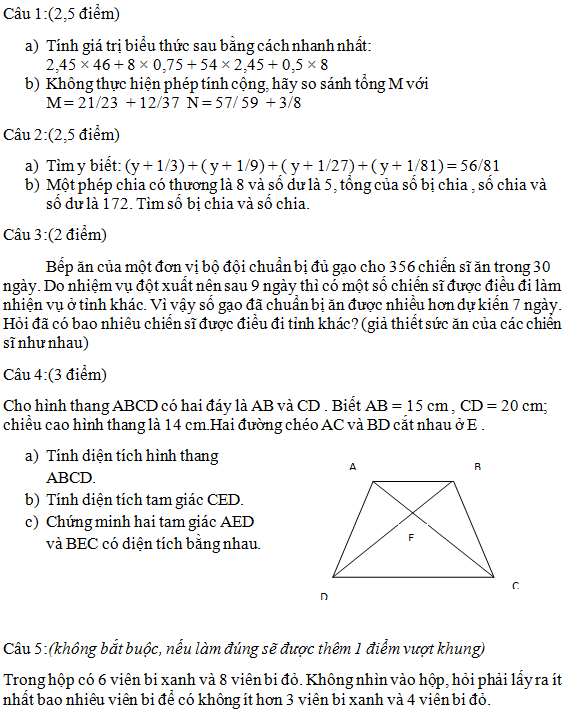 ĐÁP ÁN: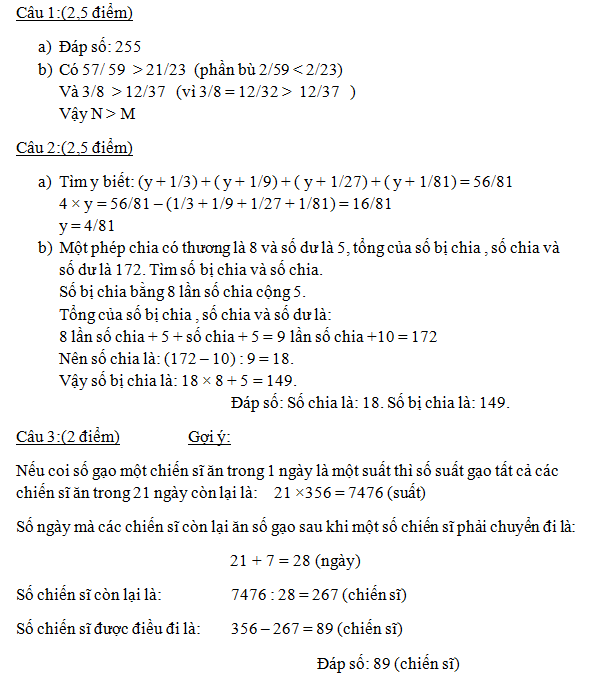 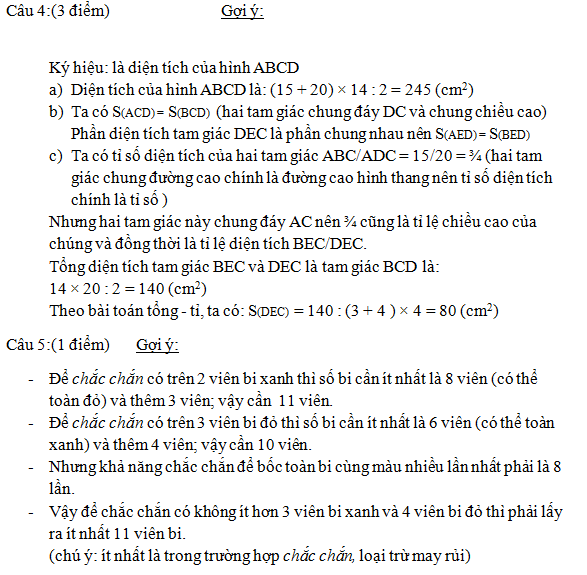 